
Salmon Homecoming Alliance
September 20 - 22, 2012
Volunteer Sign Up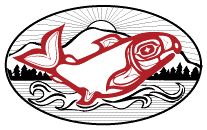 Thank you for your interest in volunteering! Interested volunteers may apply by phone or via email or fax.  All volunteers receive free volunteer staff tee-shirt.  For more information about the event, please visit our website at http://salmonhomecoming.org/.
Please direct any questions to Linda James  Phone: (206) 999-0532 or Email: shcaccordinator@gmail.comPlease circle the area(s) that you are interested in volunteering: Pow Wow   School Days   Salmon Bake   Sales   Set Up   Tear Down 

Are you able to do heavy lifting? _____ 
Please circle shift availability (plan to arrive 15 minutes early): 
(See detailed description of volunteer needs on back)
Thursday, September 20 – School Day Set up, 7am – 9amFriday, September 21 – Evening programming & Vendor Set-up, 2p-6pFriday-Saturday, September 21 – 22 – Salmon Bake, 11a – 7pFriday – Saturday, September 21 - 22 – Information & Merchandise Sales, 
6p-8p Friday; 10a-10p  SaturdaySaturday, September 22 – Break Down/Clean Up – All Areas, 8p-10pPlease note any special circumstances or requests here: Email or mail completed application to: Linda James, SHCA Coordinator at 8329 NE 148th Pl  Kenmore, WA  98028 Email: shcaccordinator@gmail.com  Name:
  Address: 
  City				State 				Zip Code:
  Email:								Phone:
Annual Salmon Homecoming Celebration Description of Volunteer NeedsThursday, September 20 – School Day Set up  7a-9a	4 volunteers	Help set up pop up tents and move tables & chairs for environmental booths, set up chairs in main tent. Check in environmental groups and direct to their booth.  Sound system set up.
Friday, September 21 – Evening programming & Vendor Set-up 2p-6p	4 volunteers	Help check-out and move tables & chairs for vendors, direct vendors to their assigned booth, traffic control, setting up chairs in performance areaFriday-Saturday, September 22 – Salmon Bake 11am- 7pm	4 volunteers/shift	Help prep and serve food for salmon bake. 
(Sign-up for shifts in 2 hour increments)Friday – Saturday, September 21 - 22 – Information & Merchandise Sales 6p-8p (Fri)10a-10p (Sat)2 volunteers/shift .  Provide event information to visitors, sell t-shirts & posters.Saturday, September 22 – Break Down/Clean Up – All Areas8p-10p	6 volunteers	Help break-down, clean-up, move supplies and equipment, including pow wow, salmon bake, information/merchandising booth, as well as picking up tables & chairs from vendors and cleaning up tent areas.	